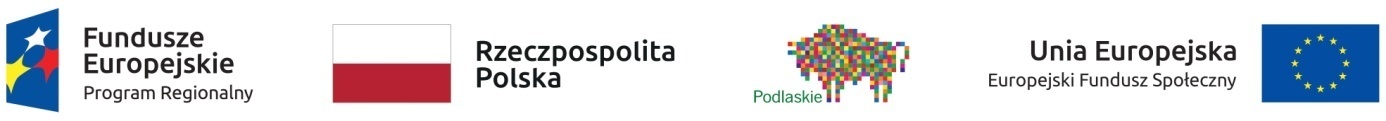 Informacja o planowanych wydatkach na 2022 rokw ramach projektu „Wsparcie na rzecz kosztów bieżących i aktywizacji Lokalnej Grupy Działania "Puszcza Białowieska” współfinansowanego ze środków Europejskiego Funduszu Społecznego w ramach Regionalnego Programu Operacyjnego Województwa Podlaskiego na lata 2014 – 2020Kwota dofinansowania EFSWkład własnyKoszty animacji (realizacja Planu komunikacji)72 828,014 580Koszty bieżące (organizacja konkursów dot. wdrażania strategii, funkcjonowanie biura, wynagrodzenie pracowników, szkolenie osób wdrażających LSR)519 340,3811 964,24Suma592 168,3916 544,24